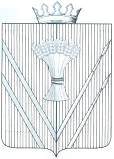 АДМИНИСТРАЦИЯВЕРЕЩАГИНСКОГО МУНИЦИПАЛЬНОГО РАЙОНА ПОСТАНОВЛЕНИЕ19.06.2019									       № 254-01-01-588 На основании бюджета муниципального образования «Бородульское сельское поселение» на 2019 год и плановый период 2020 - 2021 годы, утвержденного решением Совета Депутатов муниципального образования «Бородульское сельское поселение» Верещагинского муниципального района Пермского края от 14 декабря 2018 года №18/77, руководствуясь Уставом муниципального образования «Верещагинский муниципальный район Пермского края», администрация Верещагинского муниципального района ПОСТАНОВЛЯЕТ:Внести в постановление администрации Бородульского сельского поселения Верещагинского муниципального района Пермского края от 10 ноября 2017 года №91 «Об утверждении муниципальной программы «Развитие культуры в Бородульском сельском поселении» следующие изменения: пункт 4 изложить в новой редакции: «4. Контроль исполнения настоящего постановления возложить на первого заместителя главы администрации муниципального района Нохрина Д.А.». Внести в муниципальную программу «Развитие культуры в Бородульском сельском поселении» (далее – Программа) следующие изменения:  паспорт Программы изложить в новой редакции согласно Приложения 1;2.2. характеристику Программы изложить в новой редакции согласно Приложения 2.3. Настоящее постановление вступает в силу с момента официального опубликования в районной газете «Заря». Глава муниципального района-глава администрации Верещагинскогомуниципального района			            			С.В. КондратьевПриложение № 1 к постановлению администрации
Верещагинского муниципального района
от 19.06.2019 №254-01-01-588Паспортмуниципальной программы 	Развитие культуры в Бородульском сельском поселении	Наименование муниципальной программы Развитие культуры в Бородульском сельском поселенииГлавный администратор муниципальной программы Администрация Верещагинского муниципального районаАдминистраторы  муниципальной программы Администрация Верещагинского муниципального районаСрок реализации муниципальной программыМуниципальная программа реализуется в один этап. Сроки реализации 2018-2021 годыЦели муниципальной программыФормирование единого культурного пространства, создание условий для равного доступа населения к культурным ценностям, информационным ресурсам и пользованию услугами учреждений культурыПодпрограммы Подпрограмма 1: Организация досуга и предоставление услуг организаций культуры Бородульского  сельского поселенияПодпрограмма 2: Развитие физической культуры и спорта в Бородульском сельском поселенииОжидаемые результаты реализации муниципальной программыРеализация Программы позволит:- сохранить единое культурное пространство и развить деятельность муниципальных учреждений культуры в новых условиях;- создать условия для укрепления и формирования развития эстетических, просветительских потребностей населения, популяризации творческих коллективов;- увеличение количества культурно-досуговых мероприятий до 500     единиц;- увеличение количества посетителей культурно-досуговых  мероприятий до  70%   процента;- увеличение количества клубных формирований до 12  единиц;- увеличение количества участников клубных формирований до 120   человек;- повышение уровня обеспечения муниципальных учреждений сферы культуры средствами пожарной безопасности до 100 процентов;- увеличение количества объектов культуры, на которых планируется реконструкция на 1 ед.- оснащение современным материально-техническим оборудованием до     70 %;- сохранить удельный вес населения, участвующего в платных культурно-досуговых мероприятиях до 60%;- сохранить количество культурно-досуговых мероприятийОбъемы и источники финансирования муниципальной программы по годам ее реализации  в разрезе подпрограммОбъем финансирования Программы на 2018-2021 годы составляет 9150,0,0 тысяч рублей из за счет средств местного бюджета по годам:2018 год –  2250,0  тыс. рублей (ПП1- 2200,0 тыс.руб., ПП2-50,0 тыс.руб.) 2019 год –  2300,0  тыс.рублей (ПП1- 2250,0 тыс.руб., ПП2-50,0 тыс.руб.) 2020 год – 2300,0 тыс. рублей (ПП1- 2250,0 тыс.руб., ПП2-50,0 тыс.руб.) 2021 год – 2300,0 тыс. рублей (ПП1- 2250,0 тыс.руб., ПП2-50,0 тыс.руб.) За счет средств краевого  бюджета  0,00 тыс.рублей За счет внебюджетных средств  140,0 тыс.рублей из них по годам:2018 год – 35,0 тыс. рублей2019 год – 35,0 тыс. рублей2020 год –  35,0 тыс. рублей2021 год – 35,0 тыс. рублей